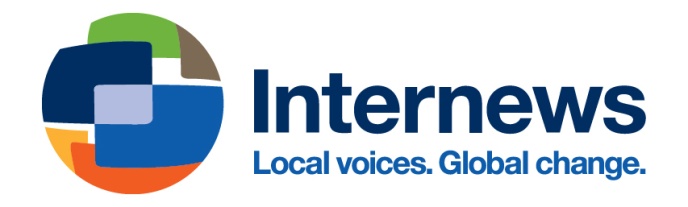 Форма заявки на участие в проекте Internews  по проведению правовых аудитов (резиденций) в регионах Таджикистана1.	Название компании: ______________________________________________________2.	ФИО, должность руководителя ___________________________________________3.	ФИО главного редактора, ___________________________________________________________________4.	Город (область, район) ______________________________ с населением ________________ чел.5.	Регион распространения __________________- с населением ≈_________________-чел.6.	Адрес: _______________________ Телефон ________________________- Факс ______________________________Электронная почта, если есть _____________________- Адрес сайта в интернете, если есть________________________-7.	Учредитель ____________________________________-8.	Форма собственности _________________________-9.	Собственник ___________________________________________________________________--10.	Перечислите, пожалуйста, издания, радиостанции, телекомпании. Для каждого СМИ укажите специфику (общественно-политическое, деловое, таблоид ("желтое"), рекламное, справочное, издание частных объявлений, специализированное, развлекательное, региональный выпуск центрального СМИ с указанием тиража/аудитории__________________________________________________________________________________________11.	Укажите периодичность, дни выхода, эфира ваших СМИ:12.	Укажите количество часов ТВ эфира, размер потенциальной аудитории:13.	Укажите количество часов радио эфира, размер потенциальной аудитории:_______________________________________________Опишите структуру вашей организации, отделы ___________________________________ Укажите причины, по которым вы хотите принять участие в программе, и помощь, которую вы хотели бы получить от экспертов Internews: __________________________________________________________________________________Откуда вы узнали о программе?_________________________________________________________________________________-Послать заявку нужно по электронным адресам: 1) Анжелика Попова apopovanews@gmail.com2)  Ранжет Ятимов ranjet@khoma.tj  с пометкой «Заявка на участие в программе Internews по проведению правовых аудитов (резиденций) в регионах Таджикистана».  ИзданиеПериодичностьДни выходаКол-во полос, формат/длительностьТираж/АудиторияПо подписке
в %В розницу
в %ТВЭфирДни выходаКол-во собственных программАудиторияРадиоЭфирДни выходаКол-во собственных программАудитория